Zesłanie Ducha Świętego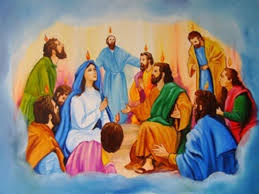 Zapraszam na katechezę. Temat: Zesłanie Ducha Świętego. Proszę kliknąć w poniższy linkhttps://view.genial.ly/5ebc006e2d0fc40d913fcb54/presentation-zeslanie-ducha-swietego